LPN - BSN Library OrientationLogin for CBC computers, CBC-WIFI, NetPrint, Canvas, and remote access to library databases: Login: Student Email Username firstnitiallastname#   (e.g.    rsmith2)You do NOT need to add the full email address (@students.columbiabasin.edu) for login to the above applications except when logging into your student email Password: Your Email Password           (EXPIRED PASSWORD could be the reason for login problems). Try the following:Login to a CBC computerConnect a personal device to CBC-WIFIUse the search function of windows to find “Firefox” or “Chrome” to open a browserLogin to NetPrint accountLogin to student email and find OneDriveKnow how to “Sign out” of the computerNeed help? Contact the Student Help Desk – Remote Tech Support509-543-1445 shelp@columbiabasin.eduWhere are the library resources?Use the checklist to make sure that you can find and access the following pages: CBCCBC Library main homepageCBC Health Sciences Library homepageList of Health Sciences databasesCBC Health Sciences Library Canvas open courseLocate the “Chat with a Librarian” boxTry a simple search in the Health Sciences OneSearchFind one article on a topic of your interest and get the permalink and APA citationCopy and paste the permalink and APA citation in a new document on your OneDriveHeal-WAFind the HEALWA homepageDo the first step for setting up accessHeal-WA Databases pageHeal-WA Nursing Toolkit pageHeal-WA ejournals page (try to search for a journal: e.g. Nursing Research)Find the CE education pageTry DynaMed (Only if successfully logged in)How can I find help?How to scan a QR code: Open your camera on your mobile devicePoint the camera at the QR code until a yellow URL appears Click on the URL to open the webpage Ying Yu  Health Sciences librarianI would love to meet with you for a research consultation through Zoom or in person! To ask a question or schedule an appointment, simply:  Email: yyu@columbiabasin.edu , Summer library@columbiabasin.edu Email Ying through Canvas inboxUse the form: Submit a Question/Request an Online Meeting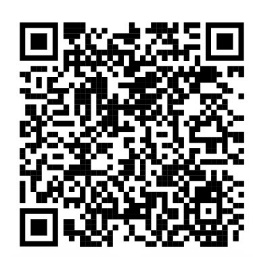 Use the “Chat with a Librarian” box on the right side of the FAQ page (For mobile access, the chat box is at the bottom of the page.)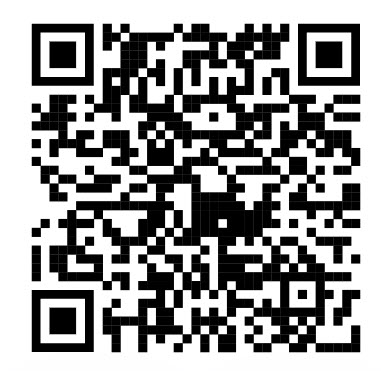 Use the form: Request an Item 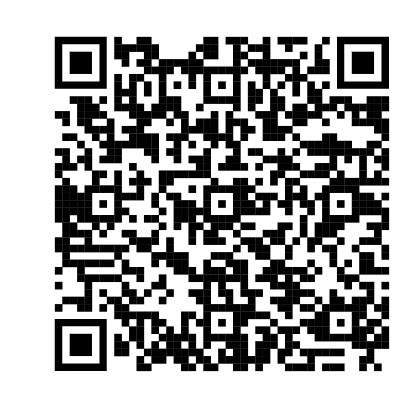 